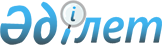 О признании утратившими силу некоторых приказов Министерства индустрии и новых технологий Республики Казахстан, Министерства транспорта и коммуникаций Республики Казахстан и Национального космического агентства Республики КазахстанПриказ Министра по инвестициям и развитию Республики Казахстан от 28 мая 2015 года № 629

      В соответствии с пунктом 1 статьи 43-1 Закона Республики Казахстан от 24 марта 1998 года «О нормативных правовых актах» ПРИКАЗЫВАЮ:



      1. Признать утратившими силу некоторые приказы Министерства индустрии и новых технологий Республики Казахстан, Министерства транспорта и коммуникаций Республики Казахстан и Национального космического агентства Республики Казахстан согласно приложению к настоящему приказу.



      2. Юридическому департаменту Министерства по инвестициям и развитию Республики Казахстан (Алиакпаров А.К.) в установленном законодательством порядке обеспечить:



      1) направление копии настоящего приказа в Министерство юстиции Республики Казахстан;



      2) официальное опубликование в информационно-правовой системе «Әділет»;



      3) размещение настоящего приказа на интернет-ресурсе Министерства по инвестициям и развитию Республики Казахстан.



      3. Настоящий приказ вводится в действие со дня подписания.      Министр                                    А. Исекешев

Приложение            

к приказу Министра по инвестициям 

и развитию Республики Казахстан  

от 28 мая 2015 года № 629     

Перечень утративших силу некоторых приказов

Министерства индустрии и новых технологий Республики Казахстан,

Министерства транспорта и коммуникаций Республики Казахстан и

Национального космического агентства Республики Казахстан

      1) Приказ Министра транспорта и коммуникаций Республики Казахстан от 30 сентября 2013 года № 769 «Об утверждении Отраслевой рамки квалификаций «Информационно-коммуникационные технологии» (зарегистрированный в Реестре государственной регистрации нормативных правовых актов за № 8876, опубликованный в газете «Казахстанская правда» от 28 ноября 2013 г. № 325 (27599));

      2) Приказ Заместителя Премьер-Министра Республики Казахстан - Министра индустрии и новых технологий Республики Казахстан от 22 ноября 2013 года № 371 «Об утверждении отраслевой рамки квалификаций в сфере «Геология» (зарегистрированный в Реестре государственной регистрации нормативных правовых актов за № 9018, опубликованный в газете «Казахстанская правда» от 18 февраля 2014 года № 33 (27654));

      3) Приказ Заместителя Премьер-Министра Республики Казахстан - Министра индустрии и новых технологий Республики Казахстан от 4 декабря 2013 года № 392 «Об утверждении отраслевой рамки квалификаций в сфере «Химическое производство» (зарегистрированный в Реестре государственной регистрации нормативных правовых актов за № 8975, опубликованный в информационно-правовой системе нормативных правовых актов «Әділет» 28 декабря 2013 года, в газете «Казахстанская правда» от 02 апреля 2014 года № 63 (27684));

      4) Приказ исполняющего обязанности Министра индустрии и новых технологий Республики Казахстан от 27 декабря 2013 года № 445 «Об утверждении отраслевой рамки квалификаций в сфере «Легкая промышленность» (зарегистрированный в Реестре государственной регистрации нормативных правовых актов за № 9093, опубликованный в информационно-правовой системе нормативных правовых актов «Әділет» 12 марта 2014 года, в газете «Казахстанская правда» от 29 апреля 2014 года № 82 (27703));

      5) Приказ исполняющего обязанности Министра индустрии и новых технологий Республики Казахстан от 27 декабря 2013 года № 446 "Об утверждении отраслевой рамки квалификаций в сфере «Машиностроение» (зарегистрированный в Реестре государственной регистрации нормативных правовых актов за № 9127, опубликованный в информационно-правовой системе нормативных правовых актов «Әділет» 12 марта 2014 года, в газете «Казахстанская правда» от 29 апреля 2014 года № 82 (27703));

      6) Приказ исполняющего обязанности Министра индустрии и новых технологий Республики Казахстан от 10 февраля 2014 года № 32 «Об утверждении отраслевой рамки квалификаций в сфере «Строительная индустрия» (зарегистрированный в Реестре государственной регистрации нормативных правовых актов за № 9198, опубликованный в информационно-правовой системе нормативных правовых актов «Әділет» 12 мая 2014 года, в газете «Казахстанская правда» от 31 июля 2014 года № 147 (27768));

      7) Приказ исполняющего обязанности Министра индустрии и новых технологий Республики Казахстан от 6 марта 2014 года № 65 «Об утверждении отраслевой рамки квалификаций в сфере «Металлургия» (зарегистрированный в Реестре государственной регистрации нормативных правовых актов за № 9327, опубликованный в информационно-правовой системе нормативных правовых актов «Әділет» 15 декабря 2014 года);

      8) Приказ Министра транспорта и коммуникаций Республики Казахстан от 14 марта 2014 года № 188 «Об утверждении Отраслевой рамки квалификаций в сфере транспорта и коммуникаций» (зарегистрированный в Реестре государственной регистрации нормативных правовых актов за № 9355, опубликованный в информационно-правовой системе «Әділет» 14 мая 2014 года, газете «Казахстанская правда» от 30 октября 2014 года № 212 (27833));

      9) Приказ исполняющего обязанности Министра транспорта и коммуникаций Республики Казахстан от 12 июня 2014 года № 368 «Об утверждении Отраслевой рамки квалификаций в сфере гражданской авиации» (зарегистрированный в Реестре государственной регистрации нормативных правовых актов за № 9595, опубликованный в информационно-правовой системе нормативных правовых актов «Әділет» 17 июля 2014 года);

      10) Приказ Председателя Национального космического агентства Республики Казахстан от 17 июня 2014 года № 66/НҚ «Об утверждении Отраслевой рамки квалификаций в сфере космической деятельности» (зарегистрированный в Реестре государственной регистрации нормативных правовых актов за № 9586, опубликованный в Информационно-правовой системе «Әділет» 25 июля 2014 года, в газете «Казахстанская правда» от 30 октября 2014 года № 212 (27833)).
					© 2012. РГП на ПХВ «Институт законодательства и правовой информации Республики Казахстан» Министерства юстиции Республики Казахстан
				